Cilji: -   Ponovim pesem: Le kaj se ti zgodilo je.Pesem naučim člana svoje družine.        -    Narišem ilustracijo pesmi. Pesem znaš zelo dobro zapeti. Potrudi se in jo nauči zapeti člana svoje družine. Svojo ilustracijo in uspešnost mi lahko sporočiš: metka.zagorsek1@os-dornava.si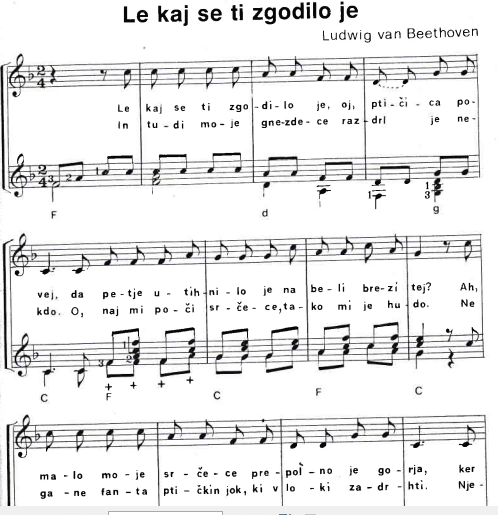 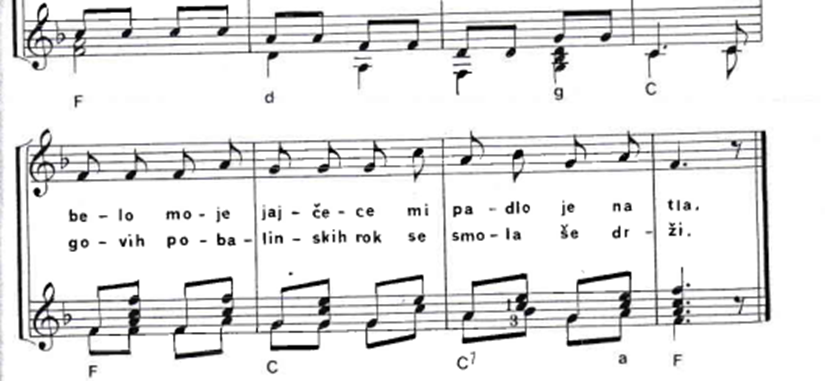 Torek: 7. 4.2020OPZPonovitev pesmi: Le kaj se ti zgodilo je